КАЛЕНДАРЬ СОБЫТИЙ И МЕРОПРИЯТИЙ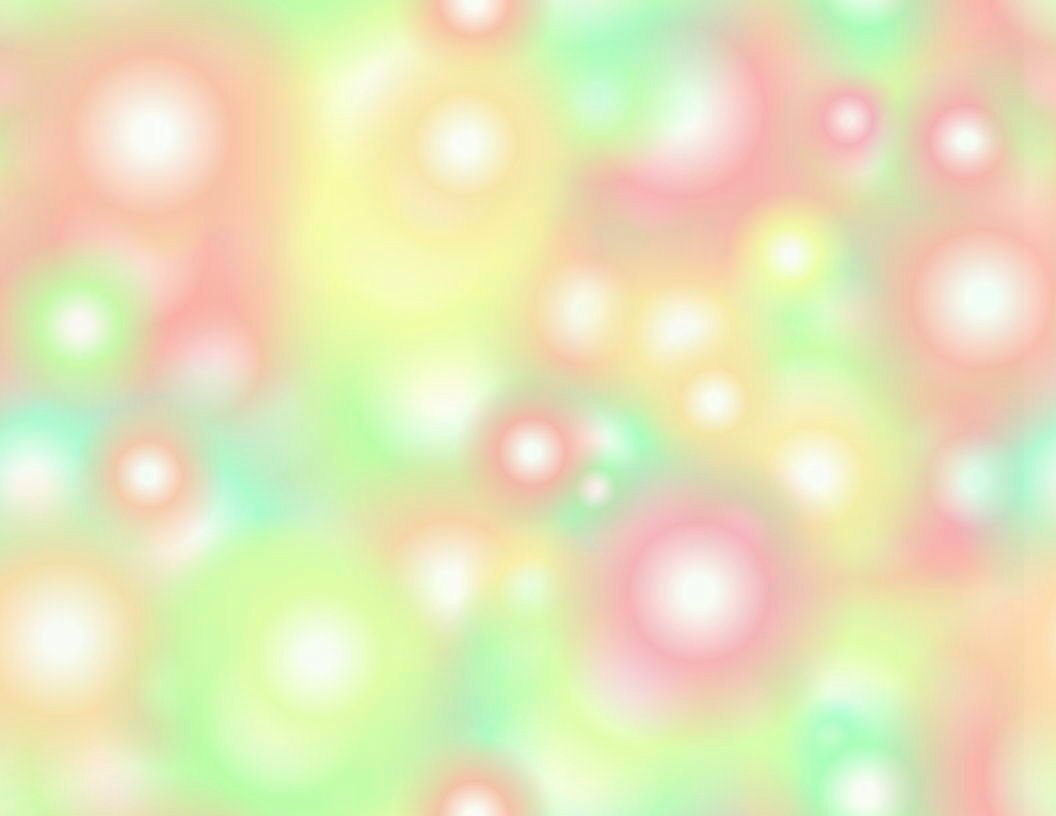 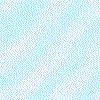 МУНИЦИПАЛЬНОГО РАЙОНА БЕЗЕНЧУКСКИЙНА  МАЙ  2014 ГОДАМероприятия, посвящённые 69-годовщине со Дня Победы в Великой Отечественной войне 1941-1945 г.г.Мероприятия МБУК « Безенчукский межпоселенческий культурно-досуговый центр» муниципального района Безенчукский Самарской областиМероприятия МБУК « Безенчукская межпоселенческая центральная библиотека» муниципального района БезенчукскийСамарской областьМБОУ ДОД детская музыкальная школа мунципального района БезенчукскийМБОУ ДОД детская художественная школа мунципального района БезенчукскийМероприятия МАУК « Безенчукский центр досуга» г/п Безенчукмуниципального района Безенчукский Самарской областиМероприятия МАУК « Осинский центр досуга» г/п Осинкимуниципального района Безенчукский Самарской областиМероприятия МАУК « Преполовенский центр досуга» с/пПреполовенкамуниципального района Безенчукский Самарской областиМероприятия МБУ « Дом молодёжных организаций» муниципального района Безенчукский Самарской областиМероприятия МБУ « Комитет по физической культуре и спорту» муниципального района Безенчукский Самарской областиМероприятия МКУ « Управление по вопросам семьи, опеки и попечительства»муниципального района Безенчукский Самарской области№Наименование мероприятияДата, время проведенияМесто проведенияОтветственное должностное лицо(Ф.И.О., должность)1.« Песни военных лет» (звуковое музыкальное оформление центральной площади).09.05.2014г. 09-00 ч.Центральная площадь                  п. БезенчукМорозова Е.В. – директор МБУК          «БМКДЦ»2.Возложение цветов к памятнику погибшим лётчикам училища                   им. Левоневского09.05.2014г09-00 ч.Центральное кладбище                 п. БезенчукАдминистрация  м.р. Безенчукий3.« Безенчук – фронт, тыл, Победа…» - выставка, посвящённая 69-годовщине со дня Победы в ВОВ 1941-1945 г.г.                         09.05.2014г9-30ч.Центральная площадь                  п. БезенчукДавыдова О.Ф. – заведующая  структурным подразделением музейно-выставочный центр4.Хореографическая композиция « Вы подарили нам мир»09.05.2014г10-00ч.Центральная площадь                  п. БезенчукХватова С.Н. – директор МАУК        « Безенчукский центр досуга»5.Торжественное мероприятие, посвящённое 69 годовщине со Дня Победы в Великой Отечественной войне 1941-1945 г.г. (минута молчания, возложение венков, цветов)09.05.2014г10-00ч.Центральная площадь                  п. БезенчукШатунова И.Л. – начальник отдела культуры6.Легкоатлетическая эстафета среди образовательных учреждений, посвящённая Дню Победы в ВОВ 1941-1945 г.г09.05.2014г11-00чЦентральная площадь                  п. БезенчукРапицкий А.А. – руководитель Комитета по физической культуре и спорту7.Тематическая концертная программа « Нам завещаны память и слава»09.05.2014г11-00чЦентральная площадь                  п. БезенчукКашмина Е.В. – директор ЦДТ             « Камертон»8.Полевая кухня09.05.2014г11-15чЦентральная площадь                  п. БезенчукБезсмертная В.И. –директор ЦСО9.Демонстрация художественного фильма          « Белый тигр»09.05.2014г12-30ч.к/т    « Юбилейный»Кос Е.Г. – заведующий отделом кинообслуживания10.Концертная программа « Ты же выжил, солдат»09.05.2014г16-00чм-н « Военный городок»Хватова С.Н. – директор МАУК        «Безенчукский центр досуга»11.Концертная программа                « Не властно время над Победой»09.05.2014г14-00ч.м-н« Молодёжный»Морозова Е.В. – директор МБУК          «БМКДЦ»12.Концертная программа « Ты же выжил, солдат»09.05.2014г14-00чм-н   « Мелиораторов»площадки МАУК « БЦД»Хватова С.Н. – директор МАУК        «Безенчукский центр досуга»13.Концертная программа духового оркестра « Вальс Победы»09.05.2014г16-00чм-н « Мелиораторов»сквер « Тополя»Морозова Е.В. – директор МБУК          «БМКДЦ»14.Литературная викторина для детей « Пусть каждый памятью живет…»09.05.2014г17-30ч.Центральная площадь                  п. БезенчукЕрцкина Т.В – заведующая детской районной библиотеки15.Концертная программа «Память, опаленная войной»09.05.2014г18-30ч.Центральная площадь                  п. БезенчукКасьянова В.А. – дмректор МБОУДОД ДМШ16.Тематическая игровая программа « На привале»09.05.2014г19-30ч.Центральная площадь                  п. БезенчукХватова С.Н. – директор МАУК       «Безенчукский центр досуга»17.Концертная программа Народного хора «Русская песня» «О доме родном, о времени том»09.05.2014г20-15 ч.Центральная площадь                  п. БезенчукМорозова Е.В. – директор МБУК          «БМКДЦ»18.Праздничая концертная программа ансамбля                     « Русский стиль» г. Самара09.05.2014г21-00ч.Центральная площадь                  п. БезенчукМорозова Е.В. – директор МБУК          «БМКДЦ»19.Праздничный салют 09.05.2014г22-00ч.Центральная площадь                  п. БезенчукАдминистрация м.р. Безенчукский№Наименование мероприятияДата, время проведенияМесто проведенияОтветственное должностное лицо(Ф.И.О., должность) МБУК « Безенчукский межпоселенческий культурно-досуговый центр» МБУК « Безенчукский межпоселенческий культурно-досуговый центр» МБУК « Безенчукский межпоселенческий культурно-досуговый центр» МБУК « Безенчукский межпоселенческий культурно-досуговый центр» МБУК « Безенчукский межпоселенческий культурно-досуговый центр»1.Праздничная концертная программа ВИА « Стиль-Блюз»  - « Весеннее настроение»01.05.2014г.18-00ч.площадь на перекрёстке улиц Мамистова-СоветскаяМорозова Е.В.  – директор МБУК             « БМКДЦ»2.Тематическое мероприятие, посвящённое Дню Победы           « Великая дата – Победа!»06.05.2014г.13-00ч.столовая « Орфей»Морозова Е.В.  – директор МБУК             « БМКДЦ3.Концертная программа ансамбля « Золотой возраст» - « Песни Победы!»08.05.2014г.12-00ч.структурное подразделение СК с. ЗаволжскоеМорозова Е.В.  – директор МБУК             « БМКДЦ»4.Концертная программа ансамбля « Золотой возраст» - « Песни Победы!»08.05.2014г.15-00ч.структурное подразделение СК с. Ново-МихайловкаМорозова Е.В.  – директор МБУК             « БМКДЦ5.Концертная программа духового оркестра « Забытые мелодии»15.05.2014г.17-00ч.с. ПриволжьеМорозова Е.В.  – директор МБУК             « БМКДЦ»6.День призывника16.05.2014г.13-00ч.около отдела военного комиссариата по Самарской области по Безенчукскому, Приволжскому, Хворостянскому районамМорозова Е.В.  – директор МБУК             « БМКДЦ7.Тематическая программа для выпускников « Из класса в класс переходя»23,24,25.05.2014г.14-00ч.МБУК « БМКДЦ»Морозова Е.В.  – директор МБУК             « БМКДЦструктурное подразделение Александровский СДКструктурное подразделение Александровский СДКструктурное подразделение Александровский СДКструктурное подразделение Александровский СДКструктурное подразделение Александровский СДК1.Праздничная программа                    « Весна идёт - весне дорогу!»03.05.2014г20-00ч.структурное подразделение СДК                             с. АлександровкаШерстнев А.Г -. зав.структурным подразделением2.Торжественное мероприятие, посвящённое Дню Победы в ВОВ 1941-45г.г.09.05.2014г11-00чплощадь                          с. Александровка Шерстнев А.Г -. зав.структурным подразделением.структурное подразделение Васильевский СДКструктурное подразделение Васильевский СДКструктурное подразделение Васильевский СДКструктурное подразделение Васильевский СДКструктурное подразделение Васильевский СДК1.Развлекательная программа          «Весенний серпантин»01.05.201419-00ч.структурное подразделение СДК                             с. ВасильевкаКиселёва Н.В. – зав.структурным подразделением2.«Литературно-музыкальная композиция «Вновь юность, май и 45-й»08.05.201412-00ч.структурное подразделение СДК                             с. ВасильевкаКиселёва Н.В. – зав.структурным подразделением 3.Торжественное мероприятие             « Будем помнить!»09.05.2014г09-00ч.площадь с. ВасильевкаКиселёва Н.В. – зав.структурным подразделением4.Экологическая программа            « Мы дети Земли»14.05.2014г.13-00ч.структурное подразделение СДК                             с. ВасильевкаКиселёва Н.В. – зав.структурным подразделением5.Детская конкурсная  игровая программа « Лаборатория роста»16.05.2014г.12-00ч.структурное подразделение СДК                             с. ВасильевкаКиселёва Н.В. – зав.структурным подразделением6.Игровая программа « От пятёрки станет день светлей»23.05.2014г.12-00ч.структурное подразделение СДК                             с. ВасильевкаКиселёва Н.В. – зав.структурным подразделением7.Молодёжная программа              « Создай свой образ»24.05.2014г.19-00ч.структурное подразделение СДК                             с. ВасильевкаКиселёва Н.В. – зав.структурным подразделением8.Праздничная программа            « Праздник маленьких выпускников»30.05.2014г.15-30ч.структурное подразделение СДК                             с. ВасильевкаКиселёва Н.В. – зав.структурным подразделением9.Вечер отдыха « Для тех кому за…» « Люблю родные русские просторы»31.05.2014г.18-00ч.структурное подразделение СДК                             с. ВасильевкаКиселёва Н.В. – зав.структурным подразделениемструктурное подразделение Екатериновский СДКструктурное подразделение Екатериновский СДКструктурное подразделение Екатериновский СДКструктурное подразделение Екатериновский СДКструктурное подразделение Екатериновский СДК1. Праздничный концерт                        « Хорошее настроение»01.05.2014г13-00ч.структурное подразделение СДК                             с. ЕкатериновкаРоманова А.Б. зав.структурным подразделением2.Развлекательная программа            « Первомайский перепляс»01.05.2014г,02.05.2014г21-00ч.структурное подразделение СДК                             с. ЕкатериновкаРоманова А.Б. зав.структурным подразделением3.Развлекательная программа  «В субботу вечером»          03.05.2014г21-00ч.структурное подразделение СДК                             с. ЕкатериновкаРоманова А.Б. зав.структурным подразделением4.Акция « Ветеран» - трудовой десант, уборка захоронений участников ВОВ, территории парка памяти.04-08.09.2014гструктурное подразделение СДК                             с. ЕкатериновкаРоманова А.Б. зав.структурным подразделением5.Торжественное мероприятие, посвящённое Дню победы 1941-1945 г.г. « Имя твоё неизвестно. Подвиг твой бессмертен!»09.05.2014г10-00ч.площадь с. ЕкатериновккаРоманова А.Б. зав.структурным подразделением6.Праздничный концерт                 « Помни и гордись: наша победа – это ваша жизнь»09.05.2014г.11-30чструктурное подразделение СДК                             с. ЕкатериновкаРоманова А.Б. завструктурным подразделением7.Развлекательная программа             « Праздничный май»09.05.2014г21-00ч.структурное подразделение СДК                             с. ЕкатериновкаРоманова А.Б. зав.структурным подразделением8.Познавательная конкурсная программа ко Дню семьи                « Прошлое моей семьи»15.05.2014г14-00ч.структурное подразделение СДК                             с. ЕкатериновкаРоманова А.Б. зав.структурным подразделением9.Праздник последнего звонка « В добрый путь!»23.05.2014г10-00ч.структурное подразделение СДК                             с. ЕкатериновкаРоманова А.Б. зав.структурным подразделениемструктурное подразделение Звездинский СДК структурное подразделение Звездинский СДК структурное подразделение Звездинский СДК структурное подразделение Звездинский СДК структурное подразделение Звездинский СДК 1.Детская развлекательная программа « Праздник весны и труда»01.05.2014г13-00ч.структурное подразделение СДК ст.ЗвездаСтукманова Л.В. зав. структурным подразделением 2.Дискотека « День солнца»03.05.2014г.21-00чструктурное подразделение СДК ст.ЗвездаСтукманова Л.В. зав. структурным подразделением3.Просмотр видео материала. День Святого Георгия Победоносца06.05.2014г12-00ч.структурное подразделение СДК ст.ЗвездаСтукманова Л.В. зав. структурным подразделением 4.Выставка картин, посвящённая Дню победы в ВОВ 1941-45 г.г.08.05.2014гс 9-00ч.структурное подразделение СДК ст.ЗвездаСтукманова Л.В. зав. структурным подразделением 5.Торжественное мероприятие, посвящённое Дню Победы в ВОВ 1941-45г.г.09.05.2014г11-00ч.площадь ст.ЗвездаСтукманова Л.В. зав. структурным подразделением структурное подразделение Красносельский СК структурное подразделение Красносельский СК структурное подразделение Красносельский СК структурное подразделение Красносельский СК структурное подразделение Красносельский СК 1.Развлекательная программа                  «Майский праздник»01.05.2014г18-00ч.структурное подразделение СК с. КрасноселкиГордиенко Ф.А. зав.структурным подразделением 2.Игровая программа для детей           « Как мы радугу украшали»03.05.2014г 12-00ч.                        структурное подразделение СК с. КрасноселкиГордиенко Ф.А. зав.структурным подразделением 3.Концертная программа, посвящённая Дню Победы           (выездной концерт)07.05.2014г15-00ч.структурное подразделение СК с. ПереволокиГордиенко Ф.А. зав.структурным подразделением 4.Концертная программа «Когда умолкла музыка войны», посвящённая Дню Победы 1941-45 г.г.08.05.2014г13-00ч.структурное подразделение СК с. КрасноселкиГордиенко Ф.А. зав.структурным подразделением5.Торжественное мероприятие, посвящённое Дню победы в ВОВ 1941-45 г.г. «Война окончилась в Берлине, но не окончилась во мне».09.05.2014г10-00ч.площадь с. КрасноселкиГордиенко Ф.А. зав.структурным подразделением структурное подразделение Купинский СДКструктурное подразделение Купинский СДКструктурное подразделение Купинский СДКструктурное подразделение Купинский СДКструктурное подразделение Купинский СДК1.Праздничный концерт                   « Нельзя забыть весенний этот день»08.05.2014г.19-00ч.структурное подразделение СДК с. КупиноСеверина О.Н. – зав.структурным подразделением2.Торжественное мероприятие у обелиска, посвящённое Дню Победы09.05.2014г.11-00чплощадь с. КупиноСеверина О.Н. – зав.структурным подразделением3.Спортивно-развлекательная программа « Семь+Я»16.05.2014г.16-00ч.структурное подразделение СДК с. КупиноСеверина О.Н. – зав.структурным подразделением4.Конкурс рисунков « Я люблю лето»22.05.2014г.17-00ч.структурное подразделение СДК с. КупиноСеверина О.Н. – зав.структурным подразделением5.Весёлые игры на площади29.05.2014г. 16-30ч.структурное подразделение СДК с. КупиноСеверина О.Н. – зав.структурным подразделением6. Мастер –класс « Стрекоза»20.05.2014г.структурное подразделение СДК с. КупиноСеверина О.Н. – зав.структурным подразделениемструктурное подразделение Музейно-выставочный центрструктурное подразделение Музейно-выставочный центрструктурное подразделение Музейно-выставочный центрструктурное подразделение Музейно-выставочный центрструктурное подразделение Музейно-выставочный центр1. «Антонис  Ван Дейк» 31. 05.2014г,в течение дняструктурное подразделение Музейно-выставочный центрДавыдова О.Ф. – заведующая структурным подразделением2.Фотовыставка «Горы»31. 05.2014гв течение дняструктурное подразделение Музейно-выставочный центрДавыдова О.Ф. – заведующая структурным подразделением3.Выставка «Живопись» Владимир Соколов»31. 05.2014в течение дняструктурное подразделение Музейно-выставочный центрДавыдова О.Ф. – заведующая структурным подразделением4.Зал природы, зал истории родного края,31. 05.2014гв течение дняструктурное подразделение Музейно-выставочный центрДавыдова О.Ф. – заведующая структурным подразделением5.VII  районная Выставка декоративно-прикладного искусства и ремесел«Мой отчий край –родная сторона»25.04 - 23.05 .2014г.в течение дняструктурное подразделение Музейно-выставочный центрДавыдова О.Ф. – заведующая структурным подразделением6.Участие в 14 региональном фестивале социальных и культурных проектов «Мост».17.05.2014г.10-00ч.г. ОктябрьскДавыдова О.Ф. – заведующая структурным подразделением7. Участие в семинаре-практикуме г. Самара «Организация экспозиций и выставок».  Самарский художественный музей 20.05.2014г.10.00-16.00структурное подразделение Музейно-выставочный центрДавыдова О.Ф. – заведующая структурным подразделением8.Летние детские интерактивные площадки для  учащихся пришкольных лагерей26.05.-26.06.2014г.в течение дняструктурное подразделение Музейно-выставочный центрДавыдова О.Ф. – заведующая структурным подразделениемструктурное подразделение Натальинский СДКструктурное подразделение Натальинский СДКструктурное подразделение Натальинский СДКструктурное подразделение Натальинский СДКструктурное подразделение Натальинский СДК1.Развлекательная программа         « Весеннее настроение»01.05.2014г.20-00ч.структурное подразделение Натальинский  СДКДмитриева М.В. -заведующая структурным подразделением2.«Дорога к звёздам» - мероприятия к 700-летию со дня рождения С.Родонежского03.05.2014г.13-00ч.структурное подразделение Натальинский  СДКДмитриева М.В. -заведующая структурным подразделением3.Вечер-встреча с тружениками тыла « Молодым о великой Победе»06.05.2014г.15-00ч.структурное подразделение Натальинский  СДКДмитриева М.В. -заведующая структурным подразделением4.Праздничное мероприятие      « Салютом Победы весь мир согрет»09.05.2014г.10-00ч.структурное подразделение Натальинский  СДКДмитриева М.В. -заведующая структурным подразделением5.Семейная игра-конкурс               « Самый добрый, тёплый праздник»15.05.2014г.18-00ч.структурное подразделение Натальинский  СДКДмитриева М.В. -заведующая структурным подразделением6.Участие в XXI открытом городском фестивале                      « Чапаевские звёздочки»18.05.2014г.11-00ч.г. ЧапаевскДмитриева М.В. -заведующая структурным подразделением7.Игровая познавательная программа ко Дню славянской письменности и культуры22.05.2014г.15-00ч.структурное подразделение Натальинский  СДКДмитриева М.В. -заведующая структурным подразделениемструктурное подразделение Никольский СДКструктурное подразделение Никольский СДКструктурное подразделение Никольский СДКструктурное подразделение Никольский СДКструктурное подразделение Никольский СДК1.Торжественное мероприятие, посвящённое Дею Победы        « Помните – о тех, кто уже не придёт никогда…»09.05.2014г.10-00ч.структурное подразделение СДК   с. Никольское        Сахтёрова О.В. - зав.структурным подразделением2.Литературно-музыкальная программа « Со слезами на глазах»09.05.2014г.10-30ч.структурное подразделение СДК   с. Никольское        Сахтёрова О.В. - зав.структурным подразделением3.Игровая программа для семейных пар « Не надобен клад, коли в семье лад»16.05.2014г.15-00ч.структурное подразделение СДК   с. Никольское        Сахтёрова О.В. - зав.структурным подразделением4.Тематическая программа          « Русское слово»23.05.2014г.13-20ч.структурное подразделение СДК   с. Никольское        Сахтёрова О.В. - зав.структурным подразделением5.Игровая программа « Передай добро по кругу»30.05.2014г.14-30ч.структурное подразделение СДК   с. Никольское        Сахтёрова О.В. - зав.структурным подразделениемструктурное подразделение СК «НПС Красносёлки»структурное подразделение СК «НПС Красносёлки»структурное подразделение СК «НПС Красносёлки»структурное подразделение СК «НПС Красносёлки»структурное подразделение СК «НПС Красносёлки»1.Праздничное мероприятие      « Прекрасный весенний денёк»01.05.2014г12-00ч.структурное подразделение СК «НПС Красносёлки»Чегурова С.В.- зав.структурным подразделением2.День Победы. Праздничный концерт09.05.2014г.11-00ч.структурное подразделение СК «НПС Красносёлки»Чегурова С.В.- зав.структурным подразделением3.День семьи. Развлекательная программа.19.05.2014г.16-00ч.структурное подразделение СК «НПС Красносёлки»Чегурова С.В.- зав.структурным подразделением4.Развлекательная программа для молодёжи29.05.2014г.19-00ч.структурное подразделение СК «НПС Красносёлки»Чегурова С.В.- зав.структурным подразделениемструктурное подразделение Ольгинский СДКструктурное подразделение Ольгинский СДКструктурное подразделение Ольгинский СДКструктурное подразделение Ольгинский СДКструктурное подразделение Ольгинский СДК1.Торжественные мероприятия, посвящённые Дню Победы в ВОВ 1941-46 г.г.09.05.2014г.11-00ч.структурное подразделение СДК с. ОльгиноПетрушкина А.А. -зав.структурным подразделением2.18.05.2014г.12-00ч.структурное подразделение СДК с. ОльгиноПетрушкина А.А. -зав.структурным подразделением3.Тематическое мероприятие, посвящённое Дню славянской письменности и культуры.22.05.2014г.09-00ч.структурное подразделение СДК с. ОльгиноПетрушкина А.А. -зав.структурным подразделением4.Последний звонок25.05.52014г.09-00ч.структурное подразделение СДК с. ОльгиноПетрушкина А.А. -зав.структурным подразделениемструктурное подразделение Переволокский СДКструктурное подразделение Переволокский СДКструктурное подразделение Переволокский СДКструктурное подразделение Переволокский СДКструктурное подразделение Переволокский СДК1.Литературно-музыкальная композиция « Никто не забыт, ничто не забыто»04.05.2014г12-00ч.структурное подразделение с.ПереволокиЕлуферьева Н.А. зав.структурным подразделением 2.Торжественное мероприятие, посвящённое Дню победы в ВОВ 1941-45 г.г. «Нельзя забыть весенний этот день»09.0.2014г.09-00ч.площадь с. переволокиЕлуферьева Н.А. зав.структурным подразделением структурное подразделение Песоченский СДКструктурное подразделение Песоченский СДКструктурное подразделение Песоченский СДКструктурное подразделение Песоченский СДКструктурное подразделение Песоченский СДК1.« Здравствуй Первомай!» - праздничная конкурсная программа01.05.2014г.16-00ч.структурное подразделение СДК с. ПесочноеФучеджи А.В.-зав.структурным подразделением2.« Субботний вечер отдыха»  танцевальная программа03.05.2014г.20-00ч.структурное подразделение СДК с. ПесочноеФучеджи А.В.-зав.структурным подразделением3.Тематический вечер о героях ВОВ « Эти дни забыть нельзя!»06.05.2014г.14-00ч.структурное подразделение СДК с. ПесочноеФучеджи А.В.-зав.структурным подразделением4.Праздничный концерт « Песни военных лет»08.05.2014г.14-00ч.структурное подразделение СДК с. ПесочноеФучеджи А.В.-зав.структурным подразделением5.Торжественное мероприятие, посвящённое Дню Победы 09.05.2014г10-00чструктурное подразделение СДК с. ПесочноеФучеджи А.В.-зав.структурным подразделением6.Праздничный вечер отдыха09.05.2014г.20-00ч.структурное подразделение СДК с. ПесочноеФучеджи А.В.-зав.структурным подразделением7.Прощай школа!- тематический вечер24.05.2014г.20-00ч.структурное подразделение СДК с. ПесочноеФучеджи А.В.-зав.структурным подразделениемструктурное подразделение Прибойский СДКструктурное подразделение Прибойский СДКструктурное подразделение Прибойский СДКструктурное подразделение Прибойский СДКструктурное подразделение Прибойский СДК1.Развлекательная программа              « Весенние деньки»01.05.2014г.структурное подразделение СДК с. ПрибойСинеглазова С.Л. – зав.структурным подразделением 2.Торжественное мероприятие, посвящённое Дню Победы в ВОВ 1941-45 г.г « Великий праздник Победа!»09.05.2014г11-00ч.структурное подразделение СДК с. ПрибойСинеглазова С.Л. – зав.структурным подразделением 3.Развлекательная программа              « Весенние деньки»01.05.2014г.структурное подразделение СДК с. ПрибойСинеглазова С.Л. – зав.структурным подразделением Кинотеатр « Юбилейный»Кинотеатр « Юбилейный»Кинотеатр « Юбилейный»Кинотеатр « Юбилейный»Кинотеатр « Юбилейный»1.Демонстрация художественного фильма « После дождичка в четверг». М. Юзовский,1985г01.05.2014г16-00ч.к/т « Юбилейный»Кос Е.Г. –           зав. отделом кинообслуживания2.Демонстрация художественного фильма « Ледяная внучка»,                Б. Рыцарев, 1980г.02.05.2014г16-00ч.к/т    « Юбилейный»Кос Е.Г. –           зав. отделом кинообслуживания3.Демонстрация художественного фильма «  На золотом крыльце сидели» Б. Рыцарев, 1986г.03.05.2014г16-00чк/т  « Юбилейный»Кос Е.Г. –           зав. отделом кинообслуживания4.Демонстрация художественного фильма « Золотые рога»,1976г.04.05.2014г16-00ч.к/т  « Юбилейный»Кос Е.Г. –           зав. отделом кинообслуживания5.Демонстрация художественного фильма « Белый тигр», Россия, 2010г.09.05.2014г18-00ч.к/т « Юбилейный»Кос Е.Г. –           зав. отделом кинообслуживания6.Демонстрация художественного фильма для детей « Юнга северного флота», Россия09.05.2014г16-00чк/т  « Юбилейный»Кос Е.Г. –           зав. отделом кинообслуживания№Наименование мероприятияДата, время проведенияМесто проведенияОтветственное должностное лицо(Ф.И.О., должность)1.Книжные выставки:«Жизнь без наркотиков»;«Ветераны в двадцать с лишним лет» (к 90-летию со дня рождения Ю.Друниной);«Честный труженик военной прозы» (к 90-летию со дня рождения Б.Васильева).В течение месяцаабонементчитальный залабонементБезенчукскоймежпоселенческой центральной библиотекиБакеева В.Н., библиотекарь отдела обслуживания БМЦБ,Морозова Т.Ю., библиограф;Бакеева В.Н., Полуханова Н.Ю., библиотекари отдела обслуживания БМЦБ;Бакеева В.Н., библиотекарь отдела обслуживания БМЦБТеплоухова Т.В., зав. отделом обслуживания БМЦБ2.Книжные выставки:«Они пришли из глубины веков» (к Дню письменности);«В поисках живой души» (к 205-летию со дня рождения Н.В.Гоголя);«Летопись цивилизации» (к 80-летию со дня основания книжной серии «Жизнь замечательных людей»);«Война! Твой горький след в книгах» (к 90-летию писателей:В.Астафьева, Ю.Бондарева, В.Быкова, Б.Васильева);«Есть время любить» (к 90-летию Ю.Друниной)Информационные листы:«Екатерина II» (к 285-летию);«Великий защитник русского леса» (к 115-летию писателя и драматурга Л.М.Леонова);Однодневная акция распространения листовок: «Мы против» (Всемирный день отказа от курения)В течение месяцаГородская библиотека — филиалМахтева Л.Н., заведующая Городской библиотекой - филиалом3.Книжные выставки:«Солунские братья»;«Классик английского детективного жанра»;«Время сквозь судьбу В.П.Астафьева» (к 90-летию);В течение месяцаГородская детская библиотека — филиалКузнецова Т.М., заведующая Городской детской библиотекой - филиалом4.Книжные выставки:«Судьба народа — судьба писателя» к 90-летию со дня рождения В.П.Астафьева;«Дорогами войны» к Дню Победы.В течение месяцаЗвездинская сельская библиотекаЯндушкина Е.В., заведующая Звездинской сельской библиотекой5.«Экспозиция картин русских художников» - экскурсия по картинной галерее МВЦ «Радуга» г.ЧапаевскВ течение годаПрибойская сельская библиотекаЕвдокимова А.М., библиотекарь Прибойской сельской библиотеки6.«Мы дружим с книгой» - передвижной пункт. Выдача книг детям детского сада «Золотой петушок»Каждый вторникд/с «Золотой петушок»Зотова Н.В., библиотекарь ДРБ, Ерцкина Т.В., заведующая ДРБ7.«Мы дружим с книгой» - передвижной пункт. Выдача книг детям детского сада «Колосок»Каждая пятницад/с «Колосок»Петухова Т.А., библиотекарь ДРБ8.«Читаем детям о войне» - АкцияВ течение месяцаГородская детская библиотекаКузнецова Т.М., заведующая Городской детской библиотекой9.Цикл литературных занятий «Я с книгой открываю мир» (для учащихся 1-х классов школ № 1, 2 п.Безенчук)В течение месяца13.00 ч;13.30 чДетская районная библиотекаРоманова Е.В., библиотекарь читального зала Детской районной библиотеки10.«Труд укрепляет, а бездействие ослабляет» - праздник весны и труда для детей дошкольного и младшего школьного возраста01.05.2014 г.,13.00 чЕкатериновская сельская библиотекаКапанова Е.Н., заведующая Екатериновской сельской библиотекой11.«Сергий Радонежский — заступник и пчельник земли русской» - виртуальная выставка к 700- летию со дня рожденияВ течение месяца Детская районная библиотекаЕрцкина Т.В., заведующая Детской районной библиотекой12.«Право на искренность» - книжная выставка и обзор литературы к 90-летию со дня рождения В.Астафьева02.05.2014 г.,13.00 чЕкатериновская сельская библиотекаКапанова Е.Н., заведующая Екатериновской сельской библиотекой13.Акция «Читаем детям о войне» для детей всех возрастов «Памяти павших будьте достойны»В течение месяцаПесоченская сельская библиотекаПетухова Н.В., заведующая Песоченской сельской библиотекой14.“Противостоять злу, утверждая добро» - информационная беседа к юбилею В.Астафьева04.05.2014г.17.00 ч.Александровская сельская библиотека Шерстнёва Л.Е., библиотекарь Александровской сельской библиотеки15.“Пишу в землянке» - обзор писем с фронта04.05.2014г. Никольская сельская библиотекаШапранова Г.А., библиотекарь Никольской сельской библиотеки16.Урок патриотизма для учащихся 3 классов «И снова май, цветы, салют и слезы»С 05.05.-07.05.2014 г.Детская районная библиотекаРоманова Е.В., библиотекарь читального зала Детской районной библиотеки17.Библиогид для учащихся 2-х классов «Порохом пропахшие страницы»С 07.05.- 15.05.2014гДетская районная библиотекаПетухова Т.А., библиотекарь Детской районной библиотеки18.Познавательная беседа :«В их творчестве была война»07.05.2014г.Ольгинская сельская библиотекаКуркуль М.И., заведующая Ольгинской  сельской библиотекой19.«Читаем детям о войне» - участие в Международной акции07.05.2014 г.,Ольгинская сельская библиотекаКуркуль М.И., заведующая Ольгинской  сельской библиотекой20.«Читаем детям о войне» - участие в Международной акции07.05.2014 г.,Преполовенская сельская библиотекаКвасова Т.А., библиотекарь Преполовенской сельской библиотеки21.«Читаем детям о войне» - участие в Международной акции07.05.2014 г.,Привольненская сельская библиотекаЕврилова В.С., библиотекарь Привольненской сельской библиотеки22.«Читаем детям о войне» - участие в Международной акции07.05.2014 г.,11.00 ч;Детская районная библиотекаРоманова Е.В., библиотекарь читального зала 3Детской районной библиотеки23.«Читаем детям о войне» - участие в Международной акции07.05.2014 г.,11.00 ч;Купинская сельская библиотека Савельева М.В., библиотекарь Купинской сельской библиотеки24.«Читаем детям о войне» - участие в Международной акции07.05.2014 г.,11.00 ч;Никольская сельская библиотекаШапранова Г.А., библиотекарь Никольской сельской библиотеки25.“Читаем книги о войне» - выставка ко Дню победы07.05.2014г.Покровская сельская библиотекаБелоусова И.Г., библиотекарь Покровской сельской библиотеки26.“Читаем книги о войне» - выставка ко Дню победы07.05.2014г.Натальинская сельская библиотекаСосновская А.Ф.,заведующая Натальинской сельской библиотекой27.“Молодым о великой Победе» - вечер-встреча с тружениками тыла07.05.2014г.Натальинская сельская библиотекаСосновская А.Ф.,заведующая Натальинской сельской библиотекой28«Дорога к звездам»- мероприятие к 700-летию со дня рождения С.Радонежского08.05.2014 г.,16.00 чНатальинская сельская библиотекаСосновская А.Ф.,заведующая Натальинской сельской библиотекой29Выставка книг к 9 мая «Эхо великой войны — память пылающих лет»08.05.2014г.Купинская сельская библиотека Савельева М.В., библиотекарь Купинской сельской библиотеки30.Тематическая программа «Про тех, кто сражался и победил»08.05.2014г.Место проведения:Осинская сельская библиотекаСнопкова О.А.,заведующая Осинской сельской библиотекой31.Урок памяти «Запомни этот город — Ленинград, запомни, эти люди — Ленинградцы!»08.05.2014г.Переволокская сельская библиотека Савдиерова М.В., библиотекарь Переволокской сельской библиотеки32«Сердцем прикоснись к героическому прошлому» - праздник к Дню победы09.05.2014 г.,Городская детская библиотекаКузнецова Т.М., заведующая Городской детской библиотекой33Конкурс рисунков «И книга тоже воевала»С 09.05.2014г.Песоченская сельская библиотекаПетухова Н.В., заведующая Песоченской сельской библиотекой34“День победы» - огонек09.05.2014г.10.00 ч.Александровская сельская библиотека Шерстнёва Л.Е., библиотекарь Александровской сельской библиотеки35«Жестокая правда войны» - литературно-музыкальная композиция 09.05.2014 г.,12.00 чЕкатериновская сельская библиотекаКапанова Е.Н., заведующая Екатериновской сельской библиотекой36«Я обнимаю всех живых...» - литературный час к 90-летию Б.Окуджавы10.05.2014 г.,14.30 чОсинская сельская библиотекаСнопкова О.А.,заведующая Осинской сельской библиотекой37Тематическое мероприятие «Екатерина Великая»11.05.2014г.15.00 ч.Александровская сельская библиотека Шерстнёва Л.Е., библиотекарь Александровской сельской библиотеки38«Не знаю, где я нежности училась..» - литературно-музыкальная гостиная к 90-летию со дня рождения Ю.Друниной13.05.2014г.14.30 ч.читальный зал БМЦББакеева В.Н., Полуханова Н.Ю., библиотекари отдела обслуживания БМЦБ39Бенефис читателя для учащихся 2-3 классов «Четверть века рядом с книгой»С 15.05. по 29.05.2014 г.,Детская районная библиотекаПетухова Т.А., библиотекарь Детской районной библиотеки40“Самый добрый праздник» - семейная игра-конкурс15.05.2014г.Натальинская сельская библиотекаСосновская А.Ф.,заведующая Натальинской сельской библиотекой41Книжная выставка «Волоколамское шоссе», книга-юбилярС 12.05.2014 г.Ольгинская сельская библиотекаКуркуль М.И., заведующая Ольгинской  сельской библиотекой42“Вместе весело шагать по просторам» - семейная викторина15.05.2014г.Переволокская сельская библиотека Савдиерова М.В., библиотекарь Переволокской сельской библиотеки43“Искушение любопытством» - беседа о наркомании с учащимися 10-11 классов17.05.2014г.Екатериновская сельская библиотекаКапанова Е.Н., заведующая Екатериновской сельской библиотекой44“Всемирный День семьи» - огонек (конкурсы, игры)17.05.2014г.19.00 ч.Александровская сельская библиотека Шерстнёва Л.Е., библиотекарь Александровской сельской библиотеки45Познавательная беседа «Они хранят мгновения старины. Они несут дух просвещения в массы!», посвящённая Международному дню  музеев (для детей 7-14 лет)16.05.2014 г.,11.00 чОльгинская сельская библиотекаКуркуль М.И., заведующая Ольгинской  сельской библиотекой46«Любовь моя, Россия!» - творческий портрет (к 100-летию поэта В.Бокова) в клубе пожилых людей «Золотой возраст».В середине месяца10.00 чОтделение дневного пребывания пенсионеров ЦСО Махтева Л.Н., заведующая Городской библиотекой - филиалом47День музеев. Беседа-обзор для учащихся 1-7 классов «Необычные музеи мира»19.05.2014г.Купинская сельская библиотека Савельева М.В., библиотекарь Купинской сельской библиотеки48“Наркомания — дорога в никуда» - час здоровья для студентов и школьников20.05.2014г.14.30 ч.Читальный зал БМЦБПолуханова Н.Ю., библиотекари отдела обслуживания БМЦБ;Бакеева В.Н., библиотекарь отдела обслуживания БМЦБТеплоухова Т.В., зав. отделом обслуживания БМЦБ49Книжная выставка: «Исследователь общества человека» - посвященная 215-летию О.де Бальзака20.05.2014г.Ольгинская сельская библиотекаКуркуль М.И., заведующая Ольгинской  сельской библиотекой50“Величайший комедиант» информационная беседа с учащимися 8-9 классов (к 215-летию французского писателя Оноре де Бальзака)20.05.2014г.Екатериновская сельская библиотекаКапанова Е.Н., заведующая Екатериновской сельской библиотекой51«Островок семейных сокровищ» - выставка совет для учащихся 4-х классов22.05.2014 г.,Детская районная библиотекаЗотова Н.В., библиотекарь  Детской районной библиотеки52Литературный утренник «Культура славян, наше слово родное!», посвящённый Дню славянской письменности24.05.2014 г.Ольгинская сельская библиотекаКуркуль М.И., заведующая Ольгинской  сельской библиотекой53Выставка-обзор: «Город древний — город молодой!», посвященная г. Самара24.05.2014г.Ольгинская сельская библиотекаКуркуль М.И., заведующая Ольгинской  сельской библиотекой54“Приключения Мурзилки» - литературная викторина к 90-летию журнала23.05.2014г.Покровская сельская библиотекаБелоусова И.Г., библиотекарь Покровской сельской библиотеки55«Первые русские печатные книги» - познавательный час24.05.2014 г.,12.00 чОсинская сельская библиотекаСнопкова О.А.,заведующая Осинской сельской библиотекой56Клуб семейного чтения «Росточек доброты»: «Семья хранилище души»24.05.2014г.10.00 ч.Детская районная библиотекаРоманова Е.В., библиотекарь читального зала Детской районной библиотеки57“Путешествие к истокам русской словесности» - познавательная игра к Дню славянской письменности24.05.2014г.Городская детская библиотекаКузнецова Т.М., заведующая Городской детской библиотекой58“О пользе учения книжного» - информационная беседа24.05.2014г16.00 ч.Александровская сельская библиотека Шерстнёва Л.Е., библиотекарь Александровской сельской библиотеки59Викторина «Язык моих предков угаснуть не должен» для детей пришкольного лагеря 24.05.2014г.Песоченская сельская библиотекаПетухова Н.В., заведующая Песоченской сельской библиотекой60“Аз — свету миру» - игровая познавательная программа ко Дню славянской письменности24.05.2014г.Натальинская сельская библиотекаСосновская АФ., заведующая Натальинской сельской библиотекой61«Аз и буки — основа науки» - интеллектуальное состязание24.05.2014 г.,15.00 чПереволокская сельская библиотека Савдиерова М.В., библиотекарь Переволокской сельской библиотеки62“Старая пословица ввек не сломится» - фольклорное занятие ко Дню славянской письменности и культуре.24.05.2014г.Екатериновская сельская библиотекаКапанова Е.Н., заведующая Екатериновской сельской библиотекой63Заседание клуба любителей поэзии - «Что движет солнце и светило»25.05.2013 г.,12.00 чБезенчукская межпоселенческая центральная библиотекаСавина Р.В.64«Кирилл и Мефодий — великие славянские просветители» - информационная беседа24.05.2013 г.,12.00 чПреполовенская сельская библиотекаКвасова Т.А., библиотекарь Преполовенской сельской библиотеки65Познавательное занятие: «Духовное начало» 24.05.2013 г.,12.00 чЗвездинская сельская библиотекаЯндушкина Е.В., заведующая Звездинской сельской библиотекой66«Вместе весело читать» - библиоколлажС 26.05.2014 г.,Детская районная библиотекаРоманова Е.В., библиотекарь читального зала Детской районной библиотеки67«Букет для моей библиотеки» - панноС 26.05.2014 г.,Детская районная библиотекаРоманова Е.В., библиотекарь читального зала Детской районной библиотеки68«Профессия вечная библиотечная» - день дублера 27.05.2014 г.,Детская районная библиотекаРоманова Е.В., библиотекарь читального зала Детской районной библиотеки69Экскурсия в библиотеку старшей группы детского сада «Библиотека и была и будет священный храм живых печатных слов!», посвященная Дню библиотек27.05.2014г.Ольгинская сельская библиотекаКуркуль М.И., заведующая Ольгинской  сельской библиотекой70Библиографический урок для пришкольного лагеря «Дома жизни»27.05.2014г.Песоченская сельская библиотекаПетухова Н.В., заведующая Песоченской сельской библиотекой71«Да здравствует человек читающий!» - вечер посвященный общероссийскому дню библиотек27.05.2014 г.,Екатериновская сельская библиотекаКапанова Е.Н., заведующая Екатериновской сельской библиотекой72День открытых дверей, посвящённый Дню библиотек: «Приглашение в книжную сокровищницу»29.05.2014г.14.30 ч.Читальный зал БМЦБПолуханова Н.Ю., библиотекари отдела обслуживания БМЦБ;Бакеева В.Н., библиотекарь отдела обслуживания БМЦБТеплоухова Т.В., зав. отделом обслуживания БМЦБ73«Весеннее настроение» - развлекательная программа для молодежи30.05.2014 г.,17.00 чНатальинская сельская библиотекаСосновская А.Ф.,заведующая Натальинской сельской библиотекой74“Загадочная стихия» - праздничная программа по экологии30.05.2014г.Екатериновская сельская библиотекаКапанова Е.Н., заведующая Екатериновской сельской библиотекой75“Путешествие с Мурзилкой» - обзор30.05.2014г.Осинская сельская библиотекаСнопкова О.А.,заведующая Осинской сельской библиотекой76Праздник к 90-летию со дня выхода первого журнала «Мурзилки»: «Верные поклонники «Мурзилки»30.05.2014гГородская детская библиотекаКузнецова Т.М., заведующая Городской детской библиотекой77Диспут для учащихся 5-7 классов «Курить уже не круто», обзор для учащихся 7-9 классов «Остановись над пропастью»31.05.2014г.Городская детская библиотекаКузнецова Т.М., заведующая Городской детской библиотекой78Выставка-призыв: «Жизнь без табака прекрасна, с табаком она ужасна!», посвященная Дню без табака31.05.2014г.Ольгинская сельская библиотекаКуркуль М.И., заведующая Ольгинской  сельской библиотекой79Дистанционное обучение по образовательным комплексам в рамках обучения специалистов муниципальных библиотекиспользованию информационно-коммуникационных технологий (изучение тем по учебным пособиям, выполнение практических заданий по рабочим тетрадям)Весь периодБиблиотеки МБУК «БМЦБ»Участники дистанционного образовательного курса — библиотекари библиотек МБУК «БМЦБ» (всего 9 человек)80Подготовка к проверке фонда Купинской, Александровской сельских библиотек-филиаловВ течение месяцаМесто проведения:Отдел комплектования и обработки документов МБУК «БМЦБ»Шевцова Н.А., зав. Отделом комплектования и обработки документов МБУК «БМЦБ», Васина Е.З., библиотекарь ОК и О81Книжные выставки:«Жизнь без наркотиков»;«Ветераны в двадцать с лишним лет» (к 90-летию со дня рождения Ю.Друниной);«Честный труженик военной прозы» (к 90-летию со дня рождения Б.Васильева).Весь периодМесто проведения: Безенчукская межпоселенческая центральная, Детская районная библиотеки, филиалыБиблиограф МБУК «БМЦБ», заведующие библиотеками/отделами обслуживания и библиотекари филиалов№Наименование мероприятияДата, время проведенияМесто проведения1«Волшебный мир музыкальных звуков», филармония школьника15.04.2014ДМШ2«Мир добра и света», отчетный концерт ФПО17.04.2014ДМШ3«Культура добрососедства», ДМШ, МФЦ4«Белоснежная вишня», конкурс народных хоров и ансамблей, «Карусель» 26.04.2014г. Новокуйбышевск5«Традиция и современность»,Фольклорная программа по сохранению национальной культуры29.04.201413-30ч.с. Васильевка6«Русское возрождение»30.04.2014ГБОУ СОШ № 47«Безенчукская земля в историческом развитии национальных культур»,Отчетный концерт06.05.2014ДМШ8«Очаг культуры негасимый», концерт преподавателей п.г.т. Осинки07.05.2014п. Осинки9«Большой хоровод», отчетный концерт ОНИ, фольклорный класс09.05.201418-30чДМШ10«Праздничный концерт», отчетный    концерт отделения эстрадного вокала20.05.2014ДМШ11«До свидания, школа!», выпускной вечер23.05.2014ДМШ№Наименование мероприятияДата, время проведенияМесто проведенияОтветственное должностное лицо(Ф.И.О., должность)1«Прекрасное рядом» - персональная выставка ученицы художественной школы Евдокимовой Регины14.05-14.06.2014г.МБУК « БМЦБ»Железников Н.М. – директор ДХШ2Выставка работ учащихсяДХШ, посвящённая Дню Победы09.05.2014г.в течение дняк/т « Юбилейный»Железников Н.М. – директор ДХШ№Наименование мероприятияДата, время проведенияМесто проведенияОтветственное должностное лицо(Ф.И.О., должность)1Тематическая познавательна программа для детей» Пусть никогда не будет войны»05.05.2014г.15-00ч.МАУК «БЦД»Хватова С.Н. – директор МАУК                 « БЦД»2Тематическоемероприятие, посвящённое Дню Победы       « Весенний марш»06.05.2014г.14-00ч.ЦСОХватова С.Н. – директор МАУК                 « БЦД»3Тематический вечер для ветеранов ВОВ« Давно закончилась война»07.05.2014г.14-00ч.МАУК «БЦД»Хватова С.Н. – директор МАУК                 « БЦД»4Конкурсная программа с чаепитием « Самоварные задоринки»13.05.2014г.14-00ч.МАУК «БЦД»Хватова С.Н. – директор МАУК                 « БЦД»5Игра – викторина « Дважды два-четыре!»16.05.2014г.11-00ч.МАУК «БЦД»Хватова С.Н. – директор МАУК                 « БЦД»6Развлекательная программа для детей « Фантазёры»20.05.2014г15-00ч.МАУК «БЦД»Хватова С.Н. – директор МАУК                 « БЦД»7Театрализованная игровая программа, посвящённая окончанию учебного года       « Школьная экспериментальная лаборатория профессора Всезнайкиной»22.05.2014г.17-00ч.МАУК «БЦД»Хватова С.Н. – директор МАУК                 « БЦД»8«  10 лет спустя…» -юбилей ОТК «Успех»23.05.2014г.15-00ч.МАУК « БЦД»Хватова С.Н. – директор МАУК                 « БЦДструктурное подразделение Сосновский СДКструктурное подразделение Сосновский СДКструктурное подразделение Сосновский СДКструктурное подразделение Сосновский СДКструктурное подразделение Сосновский СДК9« Мир, труд, май» - тематический вечер01.05.2014г.19-00ч.структурное подразделение СДК с. СосновкаРоманова Н.В. – художественный руководитель10Концертная программа « Мы этой памяти свято верим»08.05.2014г.15-00ч.структурное подразделение СДК с. СосновкаРоманова Н.В. – художественный руководитель11Праздничная программа, посвящённая окончанию учебного года « Бал у Золушки»28.05.2014г.17-00ч.структурное подразделение СДК с. СосновкаРоманова Н.В. – художественный руководитель№Наименование мероприятияДата, время проведенияМесто проведенияОтветственное должностное лицо(Ф.И.О., должность)1« Маёвка» - развлекательная программа для взрослых01.05.2014г.20-00ч.Летняя площадка центра досугаКазаченко И.В. – директор ОЦД2« Веселый праздник» - игровая программа для детей03.05.2014г.14-00ч.Летняя площадка центра досугаКазаченко И.В. – директор ОЦД3Вечер - встречи с фронтовиками « Что для жизни нужно?»06.05.2014г.18-00ч.ОЦДКазаченко И.В. – директор ОЦД4Торжественное мероприятие, посвящённое Дню Победы « У обелиска»09.05.2014г.11-30ч.Площадь п. ОсинкиКазаченко И.В. – директор ОЦД5Концертная программа « По дорогам войны»09.05.2014г.12-00ч.ОЦДКазаченко И.В. – директор ОЦД6Концертно-развлекательная программа « Этот день Победы!»09.05.2014г.20-00ч.Летняя площадка центра досугаКазаченко И.В. – директор ОЦДструктурное подразделение Привольненский СДКструктурное подразделение Привольненский СДКструктурное подразделение Привольненский СДКструктурное подразделение Привольненский СДКструктурное подразделение Привольненский СДК7Тематическое мероприятие, посвящённое « Дню победы!»08.05.2014г. 18-00ч.структурное подразделение Привольненский СДКЕврилова В.С. – худ.руководитель8Поздравление ветеранов на дому « С Днём победы!»09.05.2014г.10-00ч.с. ПривольноеЕврилова В.С. – худ.руководительструктурное подразделение Преображенский СДКструктурное подразделение Преображенский СДКструктурное подразделение Преображенский СДКструктурное подразделение Преображенский СДКструктурное подразделение Преображенский СДК9Концертная программа « День победы!»08.05.2014г.18-00ч.структурное подразделение Преображенский СДКШилина Н.В. - худ.руководитель№Наименование мероприятияДата, время проведенияМесто проведенияОтветственное должностное лицо(Ф.И.О., должность)1Развлекательная программа              « Весенняя мозаика»01.05.2014г 20-00ч.Преполовенский центр досугаСтанина Е.Н. –директор «ПЦД»2Торжественное мероприятие, посвящённое Дню Победы в ВОВ 1941-45г.г09.05.2014г10-00 ч.площадь с. ПреполовенкаСтанина Е.Н. –директор «ПЦД»№Наименование мероприятияДата, время проведенияМесто проведенияОтветственное должностное лицо(Ф.И.О., должность)1Гражданско-патриотическая акция «Георгиевская ленточка»7-9.05. 2014 гМБУ ДМОГалицына Н.Е.- руководитель ДМО2Встреча финалистов районного конкурса детских рисунков «Я - пешеход!»14.05. 2014 гМБУ ДМОГалицына Н.Е.- руководитель ДМО3Участие в мероприятии, посвященном вручению премий Главы Администрации муниципального района Безенчукский "Одаренные дети" в номинации общественно-значимаядеятельность 15.05. 2014 г14.00МБУ ДМОГалицына Н.Е.- руководитель ДМО4Встреча  финалистов  Конкурс творческих работ «Мы этой памяти свято верны»16.05. 2014 г15.00МБУ ДМОГалицына Н.Е.- руководитель ДМО5Встреча  финалистов  Конкурса творческих работ «Здоровая альтернатива»21.05. 2014 гМБУ ДМОГалицына Н.Е.- руководитель ДМО6Встреча участников Акции «Весенняя неделя добра-2014»22.05.2014г МБУ ДМОГалицына Н.Е.- руководитель ДМО7Работа молодежных добровольческих объединений:1. Добровольческое объединение «Молодая гвардия»2. Клуб мини-гольф3. Молодежная рок-группа4. Подростковый клуб «Юность»В течение месяцаМБУ ДМОГалицына Н.Е.- руководитель ДМО№Наименование мероприятияДата, время проведенияМесто проведенияОтветственное должностное лицо(Ф.И.О., должность)1Турнир по футболу среди мужчин « Открытие сезона 2014»01.05.2014г10-00ч.п. Безенчук стадион          « Труд»Рапицкий А.А. – руководитель Комитета2Первенство района по шахматам среди юношей 2002г.р. и моложе03.05.2014г.10-00чГБОУ СОШ №4Рапицкий А.А. – руководитель Комитета3Турнир по мини-футболу                 « Мемориал Тулайкова»03.05.2014г.10-00ч.п. Безенчук стадион          « Труд»Рапицкий А.А. – руководитель Комитета4Открытый Кубок на призы Главы м.р. Волжский по баскетболу среди женских команд03.05.2014г.10-00ч.п. Рощинский Волжский р-онРапицкий А.А. – руководитель Комитета5Первенство области по мини -футболу04.05.2014г.10-00ч.г. Самара Рапицкий А.А. – руководитель Комитета6Первенство района по лёгкой атлетике среди образовательных учреждений в зачёт Спартакиады06.05.2014г.10-00ч.п. Безенчук стадион          « Труд»Рапицкий А.А. – руководитель Комитета7Блиц-турнир по шахматам среди мужчин и юношей09.05.2014г.12-00ч.ДМОРапицкий А.А. – руководитель Комитета8Легкоатлетическая эстафета среди образовательных учреждений, посвящённая Дню Победы в ВОВ09.05.2014г.11-00ч.Центральная площадь п. БезенчукРапицкий А.А. – руководитель Комитета9Первенство области по футболу10.05.2014г.15-00ч-юноши17-00ч-мужчинып. Б-ЧерниговкаРапицкий А.А. – руководитель Комитета10Областная Спартакиада среди работников исполнительной и законодательной власти Самарской области11.05.2014г.09-00ч.г. Самара Рапицкий А.А. – руководитель Комитета11Первенство района по футболу14.05.2014г.18-00ч.п. Безенчук стадион  «Вымпел»Рапицкий А.А. – руководитель Комитета12Первенство района по футболу15.05.2014г.18-00ч.п. Безенчукстадион          « Труд»Рапицкий А.А. – руководитель Комитета13Первенство района по футболу17.05.2014г.15-00ч. – юноши17-00ч - мужчины.п. Безенчукстадион          « Труд»Рапицкий А.А. – руководитель Комитета14Первенство района по легкоатлетическому кроссу среди образовательных учреждений в зачёт Спартакиады17.05.2014г.10-00ч.п. Сосновка Рапицкий А.А. – руководитель Комитета15Областная спартакиада среди инвалидов и ветеранов22-25.05.2014гСтавропольский районРапицкий А.А. – руководитель Комитета16Первенство района по футболу21.05.2014г.18-00чп. Безенчук стадион  «Вымпел»Рапицкий А.А. – руководитель Комитета17Первенство района по футболу22.05.2014г18-00ч.п. Безенчукстадион          « Труд»Рапицкий А.А. – руководитель Комитета18Первенство района по футболу24.05.2014г.15-00ч.-юноши17-00ч-мужчиныПо назначениюРапицкий А.А. – руководитель Комитета19Первенство района по футболу28.05.2014г.18-00ч.п. Безенчук стадион  «Вымпел»Рапицкий А.А. – руководитель Комитета20Первенство района по футболу29.05.2014г.18-00ч.п. Безенчукстадион          « Труд»Рапицкий А.А. – руководитель Комитета21Легкоатлетическое 3-е борье среди учащихся 1-4 классов, посвящённое « Дню защиты детей»30.05.2014г.10-00ч.п. Безенчукстадион          « Труд»Рапицкий А.А. – руководитель Комитета22Первенство района по футболу31.05.2014г.15-00ч.- юноши17-00ч - мужчинып. Безенчукстадион          « Труд»Рапицкий А.А. – руководитель Комитета№Наименование мероприятияДата, время проведенияМесто проведенияОтветственное должностное лицо(Ф.И.О., должность)1Церемония вручения Именных премий Главы Администрации м.р. Безенчукский одаренным детям и подросткам15.05.2014г.14-00ч.Администрация м.р. Безенчукский  МКУ «Управление по вопросам семьи, опеки и попечительства»